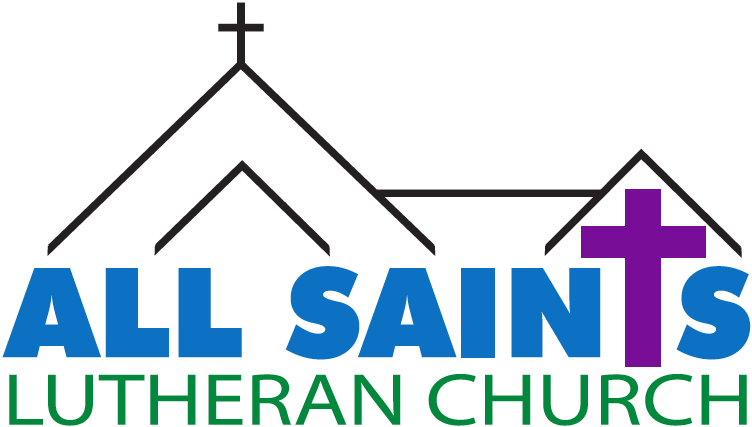 Pastor Matt Schroeder, Senior PastorPastor Paul Papanek Stork, Interim Darcy Gray, Office AdministratorPatrick & Jacqueline Bencke, Missionaries – Japan  ___________________________________________________________________Midweek Lent Worship	                                                                                             March 29, 2023   6:30 pm     PreludeWelcomeGreetingL: The Lord be with you.C: And also with you.Gathering Song  			“White as Snow” 							VerseWhite as snow white as snow
Though my sins were as scarlet
Lord I know Lord I know
That I'm clean and forgivenChorusThrough the power of Your blood
Through the wonder of Your love
Through faith in You I know
That I can be white as snowCCLI Song # 491917Leon Olguin© 1990 Sound Truth Publishing (Admin. by Brentwood-Benson Music Publishing, Inc.)Universal Music - Brentwood Benson Publishing (Admin. by Brentwood-Benson Music Publishing, Inc.)For use solely with the SongSelect® Terms of Use. All rights reserved. www.ccli.comCCLI License # 968550Greeting from Mr. Tumnus – “Deeper Magic From Before the Dawn of Time”Reading				Romans 3:21-2621 But now, irrespective of law, the righteousness of God has been disclosed, and is attested by the law and the prophets, 22the righteousness of God through faith in Jesus Christ for all who believe. For there is no distinction, 23since all have sinned and fall short of the glory of God; 24they are now justified by his grace as a gift, through the redemption that is in Christ Jesus, 25whom God put forward as a sacrifice of atonement by his blood, effective through faith. He did this to show his righteousness, because in his divine forbearance he had passed over the sins previously committed; 26it was to prove at the present time that he himself is righteous and that he justifies the one who has faith in Jesus.L: The Word of the LordC: Thanks be to GodSermon										Pastor Matt SchroederOffertory Anthem			“Journey for Home”			Contemporary Worship TeamSolo: In our weakness were made strongIn our suffering were made strongerAll: We live and journey, journey for homeSolo: In the dark we turn to the light.In our faith you heal our blindnessAll: We live and journey, journey for homeAll: (Refrain)And may we glorify your name as we renew our love each dayLord, make us strong in hope and faith we sing to you.For it is you who draws us here, Our Lord, Messiah, always nearWe live and journey, journey for homeSolo: Though our hearts be burdened with sin through your love you brought us salvation.All: We live and journey, journey for homeSolo: Through the gifts and love that we sharewe will know your presence among us. All: We live and journey, journey for home.(Refrain) 2xWe live and journey, journey for homeContributor: Ed BolducCopyright © 1996, World Library Publications Reprinted with permission under ONE LICENSE No. A-726537. All Rights ReservedThe PrayersL: God of power and might, in this fifth week of Lent, we pray you renew in us the gifts of your love, grace, and mercy. Increase our faith, strengthen our hope, enlighten our understanding, widen our charity, and make us ready to serve you; through Jesus Christ our Lord, who lives and reigns with you and the Holy Spirit, one God, now and forever.C: Amen.L: Lord, remember us in your kingdom and teach us to pray.All:  Our Father, who art in heaven hallowed be thy name.Thy kingdom come, Thy will be done on earth as it is in heavenGive us this day our daily bread; and forgive us our trespassesAs we forgive those who trespass against us; And lead us not into temptation,but deliver us from evil. For thine is the kingdom, and the powerAnd the glory forever and ever. Amen.BlessingL: Almighty God, Father, Son, and Holy Spirit, bless you now and forever.C: Amen.Sending Hymn  		 	“On That Holy Mountain”					(Verse 1) S: The wolf is the guest of the lamb,  C: on that holy mountain.  S: And the calf and the lion shall lie down,  C: on that holy mountain.S: Together they shall rest with the child,   C: on that holy mountain, on that holy mountain,  on that holy mountain of the Lord.All: (Refrain) No harm or ruin on that holy mountain.That sacred day shall be filled with knowledge.There shall be peace, led by all the children,  on that holy mountain, on that holy mountain,  on that holy mountain of the Lord.(Verse 2)S: The poor shall receive from the rich,  C: on that holy mountain.S: And the sick and the lame shall be healed,  C: on that holy mountain.S: Together they shall rest with the child,   C: on that holy mountain, on that holy mountain,  on that holy mountain of the Lord.(Refrain)(Verse 3)S: Justice shall flowr for all time,  C: on that holy mountain. S: As long as the sun still can shine,  C: on that holy mountain.  S: Peace till the moon be no more,  C: on that holy mountain, on that holy mountain,  on that holy mountain of the Lord.(Refrain)Holy and peaceful the day of the mountain.CCLI Song # 3022544Joe Mattingly© 1990 World Library Publications (Admin. by G.I.A. Publications, Inc.)For use solely with the SongSelect® Terms of Use. All rights reserved. www.ccli.comCCLI License # 968550L: Go in peace. Serve the Lord.C: Thanks be to God.WELCOME TO ALL SAINTSWe are glad you chose to worship at All Saints today. We hope you find the worship service meaningful and that you feel at home with our congregation. If you want to learn more about All Saints or are looking to be connected, visit www.allsaintsnya.org or contact one of our staff:Darcy Gray, Office Administrator dgray@allsaintsnya.orgPastor Matthew Schroeder, Senior Pastor mschroeder@allsaintsnya.orgPastor Paul Papanek Stork, Interim pstork@allsaintsnya.orgWed	Mar 29		3:00 pm WOW (Last Day)			4:30 pm Children's Choir (Last rehearsal)			5:30 pm Confirmation large group			6:30 pm Lent Worship			7:00 pm All Saints ChoirThur	Mar 30		3:00 - 5:00 pm Fare for All			6:00 pm Back to Basics at Northside GrillSat	Apr 1		8:00 am Men's Fellowship at Hillcrest			8:00 am Women's Fellowship at churchSun	Apr 2		Palm Sunday Worship and Communion at 8 & 9:30 am			9:30 am Sunday School class and sing in worshipWed	Apr 5		No Activities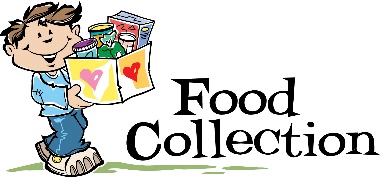 March is Food Shelf month  Please bring in food or dry good donations and place in the black crates by the front entrance. Thank you for supporting the local community food shelves.Fare For All is a program where anyone can shop for fresh, quality, and affordable groceries. Fare For All buys fresh produce and frozen meat from bulk wholesalers and growers, bundles them into $10-$30 packages, and distributes them at pop-up sites around the cities.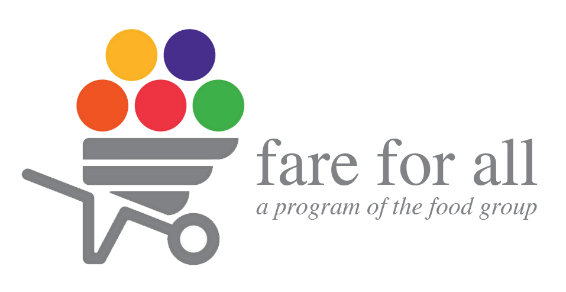 All Saints has joined 30+ sites in the Twin Cities and Greater MN area for the year 2023. Upcoming sale dates are:  March 30, May 4, June 1, August 3, September 7, October 5, November 28 from 3-5pm. Volunteer sign up can be found at the Welcome Center. More information can be found at: https://www.thefoodgroupmn.org/groceries/fare-for-all/Back to Basics
All Saints’ young adult group “Back to Basics” is meeting at Northside Grill on Thursday March 30 at 6:00 pm. We’ll be talking about a question we all struggle with as we get closer to Good Friday: why did Jesus have to die?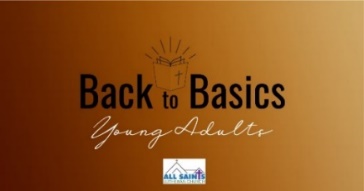 Upcoming Worship Schedule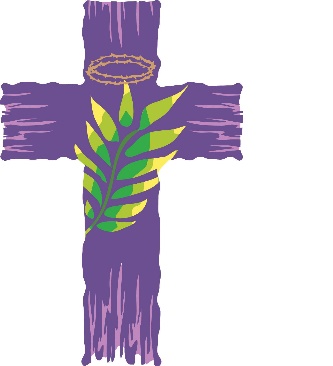 
April 2 - Palm Sunday Worship and Communion at 8:00 & 9:30 amApril 6- Maundy Thursday General Worship at 6:30 pm
	    First Communion Student and Family Worship at 7:30 pm 
April 7 - Good Friday Worship at 6:30 pm

			   April 9 - Easter Sunday Worship at 7:00, 8:00 & 9:30 am

			   April 16 - Worship at 8:00 am
			                    9:30 am Confirmation Service			  April 23 - Worship at 8:00 & 9:30 am			                   Blessing of the Graduates at 9:30 am			                   10:30 am Graduation Banquet in Fellowship HallSenior High Graduation BanquetOn Sunday, April 23 we will have a Graduation Banquet Event beginning at 9:30 am in worship at which you will be recognized and receive a laying on of hands blessing.  Then we will continue with a meal in your honor at 10:30 am in the Fellowship Hall. What can you expect at this event: A baby picture guessing contest (please email a baby photo to Pastor Matt at mschroeder@allsaintsnya.org;  Encouragement to keep the faith as your journey into the world; receive a special gift from All Saints, enjoy a delicious meal, fellowship with classmates and their families.  Please mark this date on your calendars now and plan to attend.  Who is invited?  The graduating senior, his/her parents, siblings, and grandparents. Please RSVP by Sunday, April 9 and let us know how many from your family are coming.  Please have accurate numbers since this is a catered meal that we pay for.  You can call the church at 952- 467-3388 or email Darcy dgray@allsaintsnya.org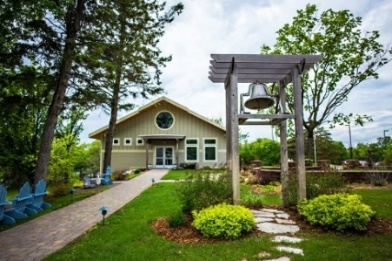 Discipleship Retreat: April 28, 29 & 30, 2023Join us at Mount Carmel Bible Camp in Alexandria, MN for our annual discipleship retreat.  Cost is $180 per person double occupancy and $219 per person single occupancy.  Includes two nights of lodging and 5 meals.  Sign up at the Welcome Center by April 2. Thrivent Event at All Saints:  Savvy Social SecurityJoin Thrivent and Henke Hess Financial Group as they cover these common questions: When should I file for Social Security benefits? If I file and continue to work, how will my benefits be affected?  Will I pay taxes on my Social Security benefits? Don’t miss out on potential opportunities to maximize your retirement income!Tuesday, May 2 at 2:00 pm or 6:00pm.  Reserve your space today by calling Jessica at 952-442-8461 or email jessica.hess@thrivent.com.  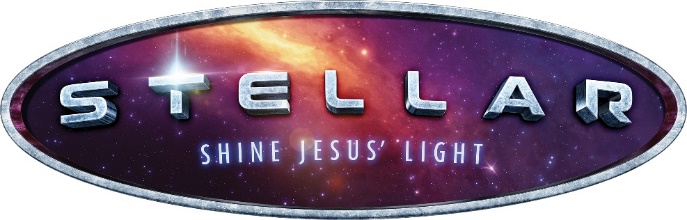 "Stellar"Vacation Bible School
June 12- 15, 20239:00-11:30 a.m.For kids age 4 (as of time of registration)and Kindergarten to Grade 6 (entering fall 2023).Cost is $18 per child with a $36 family max.  Scholarships are available.Register at www.allsaintsnya.orgRegistration forms also at Welcome CenterCurrent Grade 7 - Adult:  If you are interested in helping with VBS this year please sign up at the Welcome Center or let Darcy know.Available volunteer positions:Classroom Teacher Classroom Helper   Assist with gamesAssist with craftsKitchen/SnacksTransportation driverFloating HelperMusic/VBS BandPhotographer 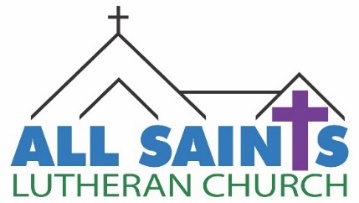 Online Giving at All Saints: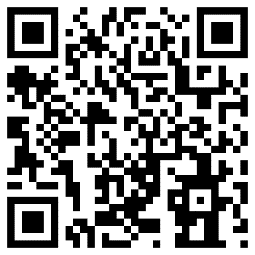 Visit www.allsaintsnya.org or scan the QR code to set up a one time or recurring donation using your debit/credit card or checking/savings account.All Saints Lutheran Church511 Merger Street, P.O. Box 550Norwood Young America, MN 55368952-467-3388allsaintsnya.org